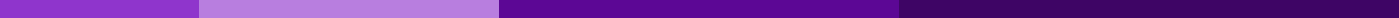 Wedding Visa Invitation Letter[Your Full Name]
[Your Address]
[City, State, Zip Code]
[Phone Number]
[Email Address]
[Date][Embassy/Consulate Name]
[Visa Section]
[Embassy/Consulate Address]
[City, State, Zip Code]Dear Sir/Madam,I am writing to formally invite [Visitor's Full Name], with passport number [Passport Number], residing at [Visitor's Address], [City, Country], to the United States for the special occasion of my wedding. I, [Your Full Name], am a [Your Nationality or Immigration Status, e.g., U.S. Citizen/Permanent Resident] and am engaged to [Fiancé(e)’s Full Name], with whom I will be celebrating our marriage on [Wedding Date].The wedding ceremony will take place at [Venue Address], and it is of great importance to us that [Visitor's Name] is present to share in our joy and festivities. The ceremony will be followed by a reception, where we will celebrate with our close family and friends. [Visitor's Name] is a valued [relationship to you or your fiancé(e), e.g., friend, family member] and their presence would mean a great deal to us both.[Visitor's Name] plans to stay in the United States from [Arrival Date] to [Departure Date], and during this time, [he/she] will be residing with me at my home address as listed above. I will be responsible for [Visitor's Name]'s accommodation and will ensure [he/she] has all the necessary support during [his/her] stay. I am also aware of the obligations to ensure [Visitor's Name] complies with all U.S. laws during [his/her] visit and will return to [his/her] home country before the expiration of [his/her] visa.Attached to this letter, you will find:A copy of the wedding invitation.Proof of my relationship with [Visitor's Name].Documentation of my residency status in the United States.Evidence of my financial means to support [Visitor's Name] during [his/her] stay.We kindly request that you consider [Visitor's Name]'s application for a non-immigrant visa to allow [him/her] to attend our wedding. Your assistance in this matter is greatly appreciated, and we look forward to having [Visitor's Name] with us on this significant occasion.Should you require any additional information or documentation, please do not hesitate to contact me at the phone number or email address provided above.Thank you for your attention to this request.Sincerely,[Your Signature (if sending a hard copy)]
[Your Printed Name]